Κομοτηνή     20.06.2018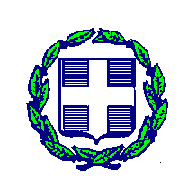 Αριθ. Πρωτ. Δ.Ο.οικ 2041ΘΕΜΑ: Διενέργεια Διαδικασίας Κλήρωσης για συμμετοχή υπαλλήλων στην επιτροπή διενέργειας και αξιολόγησης των προσφορών του Ανοικτού Δημόσιου Διαγωνισμού άνω των ορίων (παρ γ. αρθρ. 5 Ν.4412/16) για την ανάθεση υπηρεσιών μεταφοράς μαθητών, χωρικής αρμοδιότητας Π. Ε. Ροδόπης, για τα σχολικά έτη 2018-2019 (περίοδος από 1/1/2019), 2019-2020 και 2020-2021.Έχοντας υπόψη:Τις διατάξεις του άρθρου 26 «Συγκρότηση συλλογικών οργάνων της διοίκησης» του Ν. 4024/2011 (ΦΕΚ 226/Α΄/27-10-2011)Την αριθ. ΔΙΣΚΠΟ/Φ.18/οικ.21526/4-11-2011 Απόφαση του Υπουργείου Διοικητικής Μεταρρύθμιση και Ηλεκτρονικής Διακυβέρνησης «Συγκρότηση συλλογικών οργάνων της διοίκησης και ορισμός των μελών τους με κλήρωση» (άρθρο 26 του Ν.4024/2011)Τις αριθ. ΔΙΣΚΠΟ/Φ.18/οικ.21508/4-11-2011 και ΔΙΣΚΠΟ/Φ.18/οικ.23243/23-11-2011 Αποφάσεις του Υπουργείου Διοικητικής Μεταρρύθμιση και Ηλεκτρονικής Διακυβέρνησης «Διενέργεια της διαδικασίας κληρώσεως για τον ορισμό των μελών των συλλογικών οργάνων της διοίκησης για τη διεξαγωγή δημόσιων διαγωνισμών ή την ανάθεση ή την αξιολόγηση, παρακολούθηση, παραλαβή, προμηθειών, υπηρεσιών ή έργων»Τις διατάξεις του Ν.4412/2016 (ΦΕΚ147/τ.Α’/08.08.2016)ΓνωστοποιούμεΌτι τη Δευτέρα 25/6/2018, ώρα 10:00 στο Τμήμα Προμηθειών της Διεύθυνσης Οικονομικού της Π.Α.Μ.Θ. (Κτίριο Π.Ε Ροδόπης, Πρώην Νομαρχία, Δημοκρατίας 1, Κομοτηνή, 3ος όροφος, 321 γραφείο), θα διενεργηθεί δημόσια κλήρωση, μεταξύ των υπαλλήλων που πληρούν τις νόμιμες προϋποθέσεις, για τη συμμετοχή τους στην επιτροπή του θέματος.Η παρούσα να αναρτηθεί στην ιστοσελίδα www.pamth.gov.gr της Π.Α.Μ.Θ. και να τοιχοκολληθεί στον πίνακα ανακοινώσεών της Διεύθυνσης Διοίκησης.  	Διανομή-Διεύθυνση Διοίκησης, για τοιχοκόλληση-Διεύθυνση Διαφάνειας & Ηλεκτρονικής  Διακυβέρνησης, για ανάρτηση 